แผนการจัดการเรียนรู้ “STEAM for Aviation”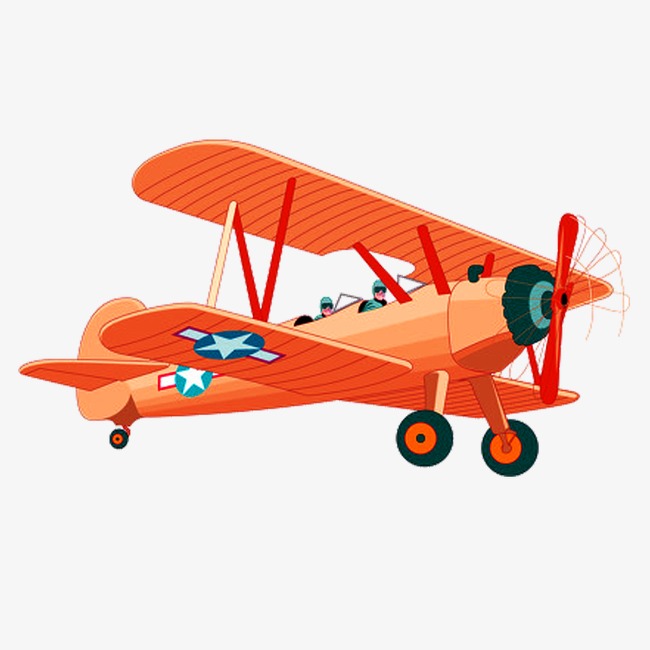 STEAM for Aviationตารางนี้แสดงถึงกระบวนการและขั้นตอนที่ครูผู้สอนอาจนำไปประยุกต์ใช้ในการสอนและประเมินผลได้ เนื่องจากแผนนี้เป็นเพียงแผนสำรอง ครูผู้สอนอาจการแก้ไขข้อมูลอื่นๆเพิ่มเติมได้ ตามความเหมาะสมของกลุ่มผู้เรียนและสภาพแวดล้อมภายในโรงเรียนเกณฑ์การให้คะแนนนี้ได้กล่าวถึงเพียงมิติเดียวในส่วนของการให้คะแนนทั่วไปตามที่อธิบายข้างต้น นับเป็นวิธีหนึ่งที่แสดงให้เห็นว่าครูผู้สอนสามารถอธิบายและให้คะแนนตามผลงานของผู้เรียน ขอแนะนำว่าครูผู้สอนควรกำหนดระดับของความสำเร็จในมิติอื่นๆ ของเกณฑ์การให้คะแนนด้วยชั้นประถมศึกษาปีที่ 3STEAM ProjectSTEAM Projectคำอธิบายกิจกรรมการเรียนรู้การเรียนรู้ของที่จะทำให้ผู้เรียนมีการเรียนรู้ได้อย่างต่อเนื่องหรือเรียนรู้ได้ตลอดชีวิตคือ ต้องรู้สึกมีความสุขและสนุกกับการเรียนรู้ สิ่งหนึ่งที่สามารถทำได้ในขณะที่ผู้เรียนเรียนในโรงเรียนก็คือ การที่ทำให้ผู้เรียนไม่รู้สึกว่ากำลังเรียนอยู่ หรือต้องเรียน จำเป็นต้องท่อง หรือต้องรู้ ต้องเอาไปสอบ แต่ให้เห็นว่าเรื่องที่กำลังเรียนเป็นเรื่องที่จำเป็น เป็นเรื่องที่น่าเรียนรู้และเรื่องนั้นๆ เป็นส่วนหนึ่งของชีวิตของเขา นำไปใช้ในชีวิตประจำวันได้ หรือนำไปใช้ได้ต่อไปในอนาคต ดังนั้น การเชื่อมโยงจากห้องเรียนโยงไปสู่ชีวิตจริงเป็นสิ่งจำเป็นและสำคัญ หากทำได้แล้วนั้น ทุกสิ่งทุกอย่างที่กำลังเรียนรู้ก็จะอยู่ในความสนใจของผู้เรียนทั้งหมด เพราะมันเกี่ยวกับชีวิตของเขานั่นเอง อย่างกิจกรรมที่จะได้เรียนในเรื่องนี้ก็เป็นเรื่องที่เกี่ยวข้องกับตัวผู้เรียนค่อนข้างมาก ในกระบวนการเรียนรู้ นอกจากจะเน้นเนื้อหาที่ผู้เรียนจะต้องรู้แล้ว ยังจะชี้ให้เห็นความสำคัญของเรื่องนั้นๆ กิจกรรมต่างๆ ก็จะเกี่ยวโยงและสัมพันธ์กันทั้งหมด ไม่ใช่เป็นเรื่องที่ไม่รู้จะเรียนไปทำไม ไม่เห็นเอาไปใช้แบบที่ผ่านๆ มา ซึ่งจะเป็นจุดเริ่มต้นที่ผู้เรียนจะเกิดการเรียนรู้อย่างต่อเนื่อง และจะต่อยอดไปสู่เรื่องอื่นๆ ได้อย่างไม่สิ้นสุดคำอธิบายกิจกรรมการเรียนรู้การเรียนรู้ของที่จะทำให้ผู้เรียนมีการเรียนรู้ได้อย่างต่อเนื่องหรือเรียนรู้ได้ตลอดชีวิตคือ ต้องรู้สึกมีความสุขและสนุกกับการเรียนรู้ สิ่งหนึ่งที่สามารถทำได้ในขณะที่ผู้เรียนเรียนในโรงเรียนก็คือ การที่ทำให้ผู้เรียนไม่รู้สึกว่ากำลังเรียนอยู่ หรือต้องเรียน จำเป็นต้องท่อง หรือต้องรู้ ต้องเอาไปสอบ แต่ให้เห็นว่าเรื่องที่กำลังเรียนเป็นเรื่องที่จำเป็น เป็นเรื่องที่น่าเรียนรู้และเรื่องนั้นๆ เป็นส่วนหนึ่งของชีวิตของเขา นำไปใช้ในชีวิตประจำวันได้ หรือนำไปใช้ได้ต่อไปในอนาคต ดังนั้น การเชื่อมโยงจากห้องเรียนโยงไปสู่ชีวิตจริงเป็นสิ่งจำเป็นและสำคัญ หากทำได้แล้วนั้น ทุกสิ่งทุกอย่างที่กำลังเรียนรู้ก็จะอยู่ในความสนใจของผู้เรียนทั้งหมด เพราะมันเกี่ยวกับชีวิตของเขานั่นเอง อย่างกิจกรรมที่จะได้เรียนในเรื่องนี้ก็เป็นเรื่องที่เกี่ยวข้องกับตัวผู้เรียนค่อนข้างมาก ในกระบวนการเรียนรู้ นอกจากจะเน้นเนื้อหาที่ผู้เรียนจะต้องรู้แล้ว ยังจะชี้ให้เห็นความสำคัญของเรื่องนั้นๆ กิจกรรมต่างๆ ก็จะเกี่ยวโยงและสัมพันธ์กันทั้งหมด ไม่ใช่เป็นเรื่องที่ไม่รู้จะเรียนไปทำไม ไม่เห็นเอาไปใช้แบบที่ผ่านๆ มา ซึ่งจะเป็นจุดเริ่มต้นที่ผู้เรียนจะเกิดการเรียนรู้อย่างต่อเนื่อง และจะต่อยอดไปสู่เรื่องอื่นๆ ได้อย่างไม่สิ้นสุดเวลาเรียนที่แนะนำ16 คาบเรียนโดยประมาณทักษะเฉพาะที่พึงมี ทักษะทางคณิตศาสตร์เบื้องต้นทักษะการแก้ปัญหาทางวิทยาศาสตร์และการออกแบบเชิงวิศวกรรมทักษะการใช้คอมพิวเตอร์และเทคโนโลยีสารสนเทศทักษะทางศิลปะการคิดวิเคราะห์ การคิดสร้างสรรค์ การคิดแก้ปัญหาการทำงานเป็นทีมเนื้อหาที่ใช้ในการประเมินวิชาวิทยาศาสตร์ท้องฟ้าดวงอาทิตย์อากาศอากาศมีอยู่รอบตัวสมบัติของอากาศส่วนประกอบของอากาศความสำคัญของอากาศการเคลื่อนที่ของอากาศแรงกับการเคลื่อนที่การเปลี่ยนแปลงของวัตถุเมื่อถูกแรงกระทำแรงดึงดูดของโลกการทำให้วัตถุมีน้ำหนักการออกแบบและประดิษฐ์ของเล่นของใช้ชนิดของวัสดุที่ใช้ทำของเล่น (เครื่องบิน)การทดลองเพื่อเปรียบเทียบคุณสมบัติวัสดุที่ใช้ทำของเล่น (เครื่องบิน)ออกแบบและประดิษฐ์ของเล่น (เครื่องบิน)อธิบายเรื่องสมบัติของวัสดุกับการใช้ประโยชน์การทดลองทางวิทยาศาสตร์อย่างง่ายการตั้งคำถามการตั้งจุดประสงค์การทดลองการตั้งสมมติฐานการออกแบบการทดลองการทดลองการสรุปผลการทดลองวิชาเทคโนโลยีการใช้โปรแกรมคอมพิวเตอร์เป็นเครื่องมือในการทำงานการออกแบบชิ้นงานด้วย Technology2DMind Mappingการใช้เทคโนโลยีเป็นเครื่องมือในการนำเสนองานการใช้ Application ในการทำสื่อ Animation 3 มิติQuiverวิชาวิศวกรรมแรงกับการเคลื่อนที่การเปลี่ยนแปลงของวัตถุเมื่อถูกแรงกระทำแรงดึงดูดของโลกการทำให้วัสดุมีน้ำหนักพลังงานลมAerodynamicsความเร็วความดันความหนาแน่นอุณหภูมิการออกแบบเชิงวิศวกรรมอย่างง่ายระบุปัญหา รวบรวมข้อมูลที่เกี่ยวข้องกับปัญหา ออกแบบวิธีการแก้ปัญหา ดำเนินการแก้ปัญหา ทดสอบ ประเมินผล ปรับปรุงชิ้นงาน นำเสนอชิ้นงาน วิชาคณิตศาสตร์จำนวนนับการบวก การลบเรขาคณิตเงิน เศษเงินทศนิยมจุด เส้นตรงทิศทางวิชาศิลปะ (ทัศนศิลป์)เส้น สีงานพับสัดส่วน ความสมดุล น้ำหนักงานโครงสร้างเคลื่อนไหวอย่างง่ายงาน 2 มิติ/ 3 มิติการใช้สี การลงสี การระบายสีการจัดองค์ประกอบศิลป์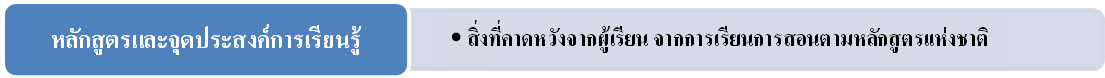 เนื้อหาที่ใช้ในการประเมินวิชาวิทยาศาสตร์ท้องฟ้าดวงอาทิตย์อากาศอากาศมีอยู่รอบตัวสมบัติของอากาศส่วนประกอบของอากาศความสำคัญของอากาศการเคลื่อนที่ของอากาศแรงกับการเคลื่อนที่การเปลี่ยนแปลงของวัตถุเมื่อถูกแรงกระทำแรงดึงดูดของโลกการทำให้วัตถุมีน้ำหนักการออกแบบและประดิษฐ์ของเล่นของใช้ชนิดของวัสดุที่ใช้ทำของเล่น (เครื่องบิน)การทดลองเพื่อเปรียบเทียบคุณสมบัติวัสดุที่ใช้ทำของเล่น (เครื่องบิน)ออกแบบและประดิษฐ์ของเล่น (เครื่องบิน)อธิบายเรื่องสมบัติของวัสดุกับการใช้ประโยชน์การทดลองทางวิทยาศาสตร์อย่างง่ายการตั้งคำถามการตั้งจุดประสงค์การทดลองการตั้งสมมติฐานการออกแบบการทดลองการทดลองการสรุปผลการทดลองวิชาเทคโนโลยีการใช้โปรแกรมคอมพิวเตอร์เป็นเครื่องมือในการทำงานการออกแบบชิ้นงานด้วย Technology2DMind Mappingการใช้เทคโนโลยีเป็นเครื่องมือในการนำเสนองานการใช้ Application ในการทำสื่อ Animation 3 มิติQuiverวิชาวิศวกรรมแรงกับการเคลื่อนที่การเปลี่ยนแปลงของวัตถุเมื่อถูกแรงกระทำแรงดึงดูดของโลกการทำให้วัสดุมีน้ำหนักพลังงานลมAerodynamicsความเร็วความดันความหนาแน่นอุณหภูมิการออกแบบเชิงวิศวกรรมอย่างง่ายระบุปัญหา รวบรวมข้อมูลที่เกี่ยวข้องกับปัญหา ออกแบบวิธีการแก้ปัญหา ดำเนินการแก้ปัญหา ทดสอบ ประเมินผล ปรับปรุงชิ้นงาน นำเสนอชิ้นงาน วิชาคณิตศาสตร์จำนวนนับการบวก การลบเรขาคณิตเงิน เศษเงินทศนิยมจุด เส้นตรงทิศทางวิชาศิลปะ (ทัศนศิลป์)เส้น สีงานพับสัดส่วน ความสมดุล น้ำหนักงานโครงสร้างเคลื่อนไหวอย่างง่ายงาน 2 มิติ/ 3 มิติการใช้สี การลงสี การระบายสีการจัดองค์ประกอบศิลป์จุดประสงค์การเรียนรู้ด้านความรู้เข้าใจและอธิบายความหลากหลายของการแสดงจำนวนได้เข้าใจเรื่องของจำนวนและการใช้จำนวนในชีวิตจริงได้เข้าใจและอธิบายเรื่องของแรงและการเคลื่อนที่ได้ เข้าใจและอธิบายคุณสมบัติของอากาศและการเคลื่อนที่ของอากาศได้เข้าใจและอธิบายเรื่อง Aerodynamics ได้เข้าใจเกี่ยวกับการลงสีและองค์ประกอบของสีได้เข้าใจเกี่ยวกับเทคโนโลยีที่นำมาออกแบบสิ่งต่างๆ ได้ด้านทักษะ/ กระบวนการใช้ความรู้ ทักษะ กระบวนการทางคณิตศาสตร์ในการแก้ปัญหาในสถานการณ์ต่างๆ ได้ใช้ความรู้ ทักษะ กระบวนการทางวิทยาศาสตร์ในการแก้ปัญหาในสถานการณ์ต่างๆ ได้ใช้ความรู้ ทักษะ กระบวนการทางการออกแบบเชิงวิศวกรรมในการแก้ปัญหาสถานการณ์ต่างๆ ได้ใช้ภาษาและสัญลักษณ์ทางคณิตศาสตร์ในการสื่อสาร สื่อความหมายและนำเสนอได้เชื่อมโยงความรู้ต่างๆ ในคณิตศาสตร์กับศาสตร์อื่นๆ ได้ใช้เหตุผลประกอบการตัดสินใจและสรุปผลได้อย่างเหมาะสมใช้ความคิดริเริ่มสร้างสรรค์ในการแก้ปัญหาและสร้างสรรค์ชิ้นงานได้ใช้เทคโนโลยีมาเป็นเครื่องมือแก้ปัญหาในสถานการณ์ต่างๆ ได้อย่างเหมาะสมมีทักษะในการทำงานเป็นทีมมีทักษะการคิดด้านคุณลักษณะมีความรับผิดชอบมีความสนใจใฝ่เรียนรู้มีความรอบคอบมีระเบียบวินัยมีการทำงานอย่างเป็นระบบตระหนักในคุณค่าของวิชา STEAM (วิทยาศาสตร์ เทคโนโลยี วิศวกรรมศาสตร์ ศิลปะ คณิตศาสตร์)มีเจตคติที่ดีต่อวิชา STEAM (วิทยาศาสตร์ เทคโนโลยี วิศวกรรมศาสตร์ ศิลปะ คณิตศาสตร์)ด้านความรู้เข้าใจและอธิบายความหลากหลายของการแสดงจำนวนได้เข้าใจเรื่องของจำนวนและการใช้จำนวนในชีวิตจริงได้เข้าใจและอธิบายเรื่องของแรงและการเคลื่อนที่ได้ เข้าใจและอธิบายคุณสมบัติของอากาศและการเคลื่อนที่ของอากาศได้เข้าใจและอธิบายเรื่อง Aerodynamics ได้เข้าใจเกี่ยวกับการลงสีและองค์ประกอบของสีได้เข้าใจเกี่ยวกับเทคโนโลยีที่นำมาออกแบบสิ่งต่างๆ ได้ด้านทักษะ/ กระบวนการใช้ความรู้ ทักษะ กระบวนการทางคณิตศาสตร์ในการแก้ปัญหาในสถานการณ์ต่างๆ ได้ใช้ความรู้ ทักษะ กระบวนการทางวิทยาศาสตร์ในการแก้ปัญหาในสถานการณ์ต่างๆ ได้ใช้ความรู้ ทักษะ กระบวนการทางการออกแบบเชิงวิศวกรรมในการแก้ปัญหาสถานการณ์ต่างๆ ได้ใช้ภาษาและสัญลักษณ์ทางคณิตศาสตร์ในการสื่อสาร สื่อความหมายและนำเสนอได้เชื่อมโยงความรู้ต่างๆ ในคณิตศาสตร์กับศาสตร์อื่นๆ ได้ใช้เหตุผลประกอบการตัดสินใจและสรุปผลได้อย่างเหมาะสมใช้ความคิดริเริ่มสร้างสรรค์ในการแก้ปัญหาและสร้างสรรค์ชิ้นงานได้ใช้เทคโนโลยีมาเป็นเครื่องมือแก้ปัญหาในสถานการณ์ต่างๆ ได้อย่างเหมาะสมมีทักษะในการทำงานเป็นทีมมีทักษะการคิดด้านคุณลักษณะมีความรับผิดชอบมีความสนใจใฝ่เรียนรู้มีความรอบคอบมีระเบียบวินัยมีการทำงานอย่างเป็นระบบตระหนักในคุณค่าของวิชา STEAM (วิทยาศาสตร์ เทคโนโลยี วิศวกรรมศาสตร์ ศิลปะ คณิตศาสตร์)มีเจตคติที่ดีต่อวิชา STEAM (วิทยาศาสตร์ เทคโนโลยี วิศวกรรมศาสตร์ ศิลปะ คณิตศาสตร์)เกณฑ์การประเมินคุณภาพของแนวคิดของการคิดสะท้อนกลับและการอภิปรายกระบวนการคิดจากการถามคำถามและการให้เหตุผลในการตอบความคิดเห็นร่วมและความคิดเห็นเดิมที่สะท้อนให้เห็นจากชิ้นงานในห้องเรียนการคิดวิเคราะห์โจทย์อย่างมีเหตุผลเป็นขั้นเป็นตอนการคิดสร้างสรรค์ชิ้นงานจากการคิดคำถามและกิจกรรมการเรียนรู้คุณภาพของแนวคิดของการคิดสะท้อนกลับและการอภิปรายกระบวนการคิดจากการถามคำถามและการให้เหตุผลในการตอบความคิดเห็นร่วมและความคิดเห็นเดิมที่สะท้อนให้เห็นจากชิ้นงานในห้องเรียนการคิดวิเคราะห์โจทย์อย่างมีเหตุผลเป็นขั้นเป็นตอนการคิดสร้างสรรค์ชิ้นงานจากการคิดคำถามและกิจกรรมการเรียนรู้การเชื่อมโยงกับหลักสูตรใช้ภาษาและสัญลักษณ์ทางคณิตศาสตร์ในการสื่อสาร สื่อความหมายและนำเสนอได้อย่างชัดเจนใช้วิธีการที่หลากหลายในการแก้ไขปัญหาใช้ความรู้ ทักษะและกระบวนการทางคณิตศาสตร์ได้อย่างเหมาะสม ใช้เทคโนโลยีในการแก้ปัญหาได้อย่างเหมาะสมให้เหตุผลประกอบการตัดสินใจและสรุปผลได้อย่างเหมาะสมสามารถเรียนรู้และเข้าใจในการตั้งคำถามสามารถสืบค้นทางกระบวนการทางวิทยาศาสตร์อย่างง่ายสามารถกำหนดเรื่องที่สนใจศึกษาค้นคว้าและแนวทางการศึกษาที่ถูกต้องตามหลักวิทยาศาสตร์สามารถตั้งสมมติฐานที่ดีในการตั้งคำถาม เพื่อการทดลองและตรวจสอบสมมติฐานมีความคิดริเริ่มสร้างสรรค์  มีความสามารถในการอธิบาย ชี้แจง แปลความ ให้ความสำคัญและใส่ใจในความรู้สึกของผู้อื่น รู้จักตนเองมีความสามารถในการสื่อสาร การคิด การแก้ปัญหา มีความสามารถในการใช้ทักษะชีวิตมีความสามารถในการใช้เทคโนโลยีใช้ภาษาและสัญลักษณ์ทางคณิตศาสตร์ในการสื่อสาร สื่อความหมายและนำเสนอได้อย่างชัดเจนใช้วิธีการที่หลากหลายในการแก้ไขปัญหาใช้ความรู้ ทักษะและกระบวนการทางคณิตศาสตร์ได้อย่างเหมาะสม ใช้เทคโนโลยีในการแก้ปัญหาได้อย่างเหมาะสมให้เหตุผลประกอบการตัดสินใจและสรุปผลได้อย่างเหมาะสมสามารถเรียนรู้และเข้าใจในการตั้งคำถามสามารถสืบค้นทางกระบวนการทางวิทยาศาสตร์อย่างง่ายสามารถกำหนดเรื่องที่สนใจศึกษาค้นคว้าและแนวทางการศึกษาที่ถูกต้องตามหลักวิทยาศาสตร์สามารถตั้งสมมติฐานที่ดีในการตั้งคำถาม เพื่อการทดลองและตรวจสอบสมมติฐานมีความคิดริเริ่มสร้างสรรค์  มีความสามารถในการอธิบาย ชี้แจง แปลความ ให้ความสำคัญและใส่ใจในความรู้สึกของผู้อื่น รู้จักตนเองมีความสามารถในการสื่อสาร การคิด การแก้ปัญหา มีความสามารถในการใช้ทักษะชีวิตมีความสามารถในการใช้เทคโนโลยีการเชื่อมโยงกับวิชาอื่นๆ ที่เกี่ยวข้องสัมพันธ์กันศักยภาพการผลิตชิ้นงาน Create กิจกรรม และนำเสนอด้วยเทคโนโลยี เชื่อมโยงกับการทำงานด้านศิลปะ การออกแบบ การคิดสร้างสรรค์เชื่อมโยงการอ่านวิเคราะห์ ตีความด้วยศาสตร์ของวิชาภาษาไทยเชื่อมโยงกับเรื่องภูมิศาสตร์ด้วยศาสตร์ของวิชาสังคมศึกษาศักยภาพการใช้ภาษาในการสืบค้นข้อมูล การทำกิจกรรม และการนำเสนอด้วยภาษาต่างประเทศศักยภาพการผลิตชิ้นงาน Create กิจกรรม และนำเสนอด้วยเทคโนโลยี เชื่อมโยงกับการทำงานด้านศิลปะ การออกแบบ การคิดสร้างสรรค์เชื่อมโยงการอ่านวิเคราะห์ ตีความด้วยศาสตร์ของวิชาภาษาไทยเชื่อมโยงกับเรื่องภูมิศาสตร์ด้วยศาสตร์ของวิชาสังคมศึกษาศักยภาพการใช้ภาษาในการสืบค้นข้อมูล การทำกิจกรรม และการนำเสนอด้วยภาษาต่างประเทศเว็บไซต์และสื่อสิ่งพิมพ์พิพิธภัณฑ์การบินhttps://pantip.com/topic/32385777http://www.museumthailand.com/https://www.youtube.com/watch?v=h5Y1hdlP6Wgตัวอย่าง Project เกี่ยวกับการบินhttps://www.youtube.com/watch?v=pBWd8JMwmRUhttp://www.fujitsu.com/th/en/themes/internet-of-things/https://a2zhomeschooling.com/explore/...kids/aerodynamics_kids/https://www.youtube.com/watch?v=d4tpf4WyWbUwww.aviation-for-kids.com/Flight-Simulators.htmlตัวอย่างกิจกรรมในโปรเจคสอนพับจรวดhttps://www.youtube.com/watch?v=Q-evSnqbzHghttps://www.youtube.com/watch?v=2t-OMUOxpHMพิพิธภัณฑ์การบินhttps://pantip.com/topic/32385777http://www.museumthailand.com/https://www.youtube.com/watch?v=h5Y1hdlP6Wgตัวอย่าง Project เกี่ยวกับการบินhttps://www.youtube.com/watch?v=pBWd8JMwmRUhttp://www.fujitsu.com/th/en/themes/internet-of-things/https://a2zhomeschooling.com/explore/...kids/aerodynamics_kids/https://www.youtube.com/watch?v=d4tpf4WyWbUwww.aviation-for-kids.com/Flight-Simulators.htmlตัวอย่างกิจกรรมในโปรเจคสอนพับจรวดhttps://www.youtube.com/watch?v=Q-evSnqbzHghttps://www.youtube.com/watch?v=2t-OMUOxpHMพิพิธภัณฑ์การบินhttps://pantip.com/topic/32385777http://www.museumthailand.com/https://www.youtube.com/watch?v=h5Y1hdlP6Wgตัวอย่าง Project เกี่ยวกับการบินhttps://www.youtube.com/watch?v=pBWd8JMwmRUhttp://www.fujitsu.com/th/en/themes/internet-of-things/https://a2zhomeschooling.com/explore/...kids/aerodynamics_kids/https://www.youtube.com/watch?v=d4tpf4WyWbUwww.aviation-for-kids.com/Flight-Simulators.htmlตัวอย่างกิจกรรมในโปรเจคสอนพับจรวดhttps://www.youtube.com/watch?v=Q-evSnqbzHghttps://www.youtube.com/watch?v=2t-OMUOxpHMแหล่งข้อมูลอื่นๆแหล่งข้อมูลอื่นๆเครื่องโปรเจคเตอร์เครื่องคอมพิวเตอร์อินเทอร์เน็ตไวท์บอร์ดปากกาไวท์บอร์ดSmart PhoneApplication Quiverโมเดลกระดาษกระดาษปรู๊ฟปากกาหมึกสีกระดาษ Post-itเครื่องโปรเจคเตอร์เครื่องคอมพิวเตอร์อินเทอร์เน็ตไวท์บอร์ดปากกาไวท์บอร์ดSmart PhoneApplication Quiverโมเดลกระดาษกระดาษปรู๊ฟปากกาหมึกสีกระดาษ Post-itเครื่องโปรเจคเตอร์เครื่องคอมพิวเตอร์อินเทอร์เน็ตไวท์บอร์ดปากกาไวท์บอร์ดSmart PhoneApplication Quiverโมเดลกระดาษกระดาษปรู๊ฟปากกาหมึกสีกระดาษ Post-itWeekระยะเวลาบทบาทของครูผู้สอนและผู้เรียนโอกาสและสิ่งที่นำมาใช้ประเมินผล1ชั่วโมงที่ 1-4Kick offผู้สอนให้ตัวต่อจิ๊กซอว์ที่เป็นกระดาษกับผู้เรียนคนละ 1 ชิ้น 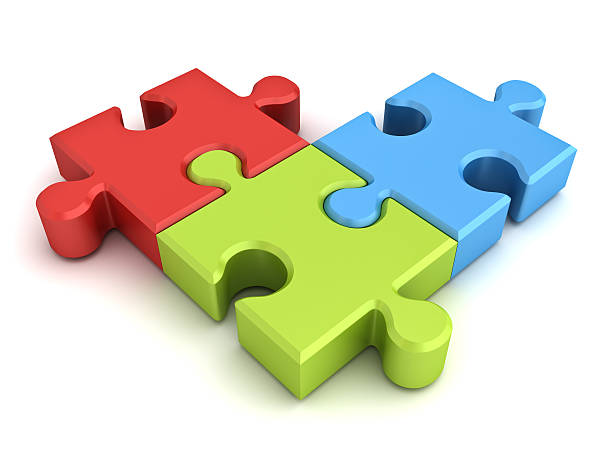 ให้ผู้เรียนทั้งห้องร่วมกันต่อจิ๊กซอว์ให้เป็นภาพที่สมบูรณ์ (ภาพอาจมีขนาดเท่ากับ A1 กระดาษปรู๊ฟ หรือใหญ่กว่า แล้วแต่ความสะดวกในการจัดเตรียมอุปกรณ์ของผู้สอน) เมื่อผู้เรียนร่วมกันต่อจิ๊กซอว์เรียบร้อยแล้วจะได้เป็นภาพ เครื่องบิน แล้วผู้สอนและผู้เรียนร่วมกันนำภาพจิ๊กซอว์ค่อยๆ ติดแปะกับกระดาษปรู๊ฟ แล้วนำไปติดที่ผนังห้องเพื่อเตรียมทำกิจกรรมต่อไป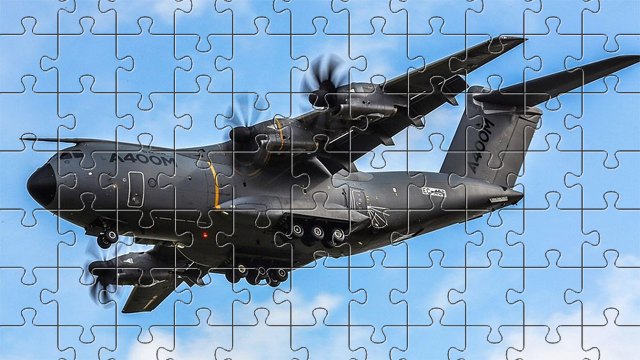 นักเรียนสามารถตอบคำถามได้นักเรียนสามารถอธิบายเหตุผล   ในการได้มาซึ่งคำตอบได้นักเรียนสามารถแสดงความคิดเห็นได้อย่างมีเหตุมีผลเมื่อคิดเห็นต่างกับผู้อื่นWeekระยะเวลาบทบาทของครูผู้สอนและผู้เรียนโอกาสและสิ่งที่นำมาใช้ประเมินผลกิจกรรม: เมื่อพูดถึงเครื่องบินแล้วนึกถึงอะไรผู้สอนให้ผู้เรียนช่วยกันคิดว่า ถ้าพูดถึง “เครื่องบิน” แล้วจะนึกถึงอะไร? โดยผู้สอนแจก Post-it ให้ผู้เรียนคนละใบเพื่อเขียนสิ่งที่ตัวเองจะตอบลงในกระดาษ Post-it สีนั้น แล้วเมื่อเขียนเสร็จแล้วให้ผู้เรียนนำไปแปะบนภาพจิ๊กซอว์รูปเครื่องบินบนผนัง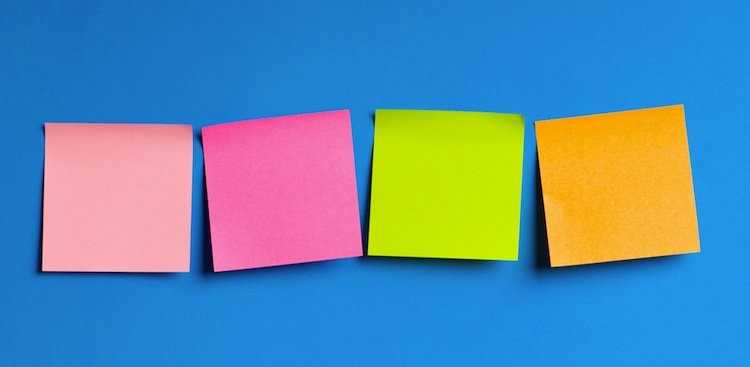 ผู้สอนและผู้เรียนอภิปรายสิ่งที่ผู้เรียนเขียนว่าเมื่อคิดถึง “เครื่องบิน” จะนึกถึงอะไรบนกระดาษ โดยผู้สอนจะให้ผู้เรียนอ่านกระดาษที่ตัวเองเขียนทีละคน แล้วให้เพื่อนคนอื่นๆ ร่วมกันอภิปรายหรือแสดงความคิดเห็นเพิ่มเติม แล้วครูจัดหมวดหมู่ความคิดของผู้เรียน โดยเอากระดาษ Post-it ที่มีความคิดเห็นใกล้เคียงกันมาแปะไว้ใกล้กัน แยกชัดเจนเมื่อให้ผู้เรียนอ่านกระดาษของตัวเองจนครบแล้ว ผู้สอนถามผู้เรียนว่าใครมีความคิดเห็นเพิ่มเติมที่ไม่ซ้ำกับที่อ่านมาทั้งหมดแล้วบ้าง ให้เสนอมาถ้าไม่ซ้ำกับที่มีแล้วจริง ให้มารับ Post-it ที่ครูแล้วนำไปเขียนแปะบนภาพจิ๊กซอว์เพิ่มเติมคุณภาพของแนวคิดของการคิดสะท้อนกลับและการอภิปรายกระบวนการคิดจากการถามคำถามและการให้เหตุผลในการตอบนักเรียนสามารถแสดงความคิดเห็นได้อย่างมีเหตุมีผลเมื่อคิดเห็นต่างกับผู้อื่นWeekระยะเวลาบทบาทของครูผู้สอนและผู้เรียนโอกาสและสิ่งที่นำมาใช้ประเมินผลผู้สอนให้ผู้เรียนช่วยกันคิดเกี่ยวกับสิ่งที่อยากจะเรียนและอยากให้มีในโครงงานนี้ ตลอดระยะเวลาประมาณ 12 ชั่วโมง ว่าอยากเรียนอะไรที่เกี่ยวกับ Aviation บ้าง โดยให้ผู้เรียนช่วยกันคิด ช่วยกันเลือก โดยผู้สอนจะเป็นคนที่ดูหลักสูตรของระดับชั้นประกอบ เกี่ยวกับเรื่องต่อไปนี้ต้องรู้เรื่องอะไรบ้าง ต้องเรียนวิชาอะไรบ้าง ต้องเรียนอะไรมาก่อนบ้าง ผู้สอนให้ผู้เรียนช่วยกันเขียนความคิดเห็นลง Mind Mapping อาทิField trip ที่อยากไปศึกษานอกสถานที่ กิจกรรมที่อยากให้มีในโครงงานวิทยากรที่อยากเชิญมาให้ความรู้ในโครงงานชิ้นงานที่อยากทำ นำ Mind Mapping โปรเจคนี้ติดไว้ที่ผนังห้องเพื่อให้ผู้เรียนได้เห็นบ่อยๆ เป็นการทบทวนหรือ re-check ตัวเองและกลุ่มตลอดการเรียนในโครงงานนี้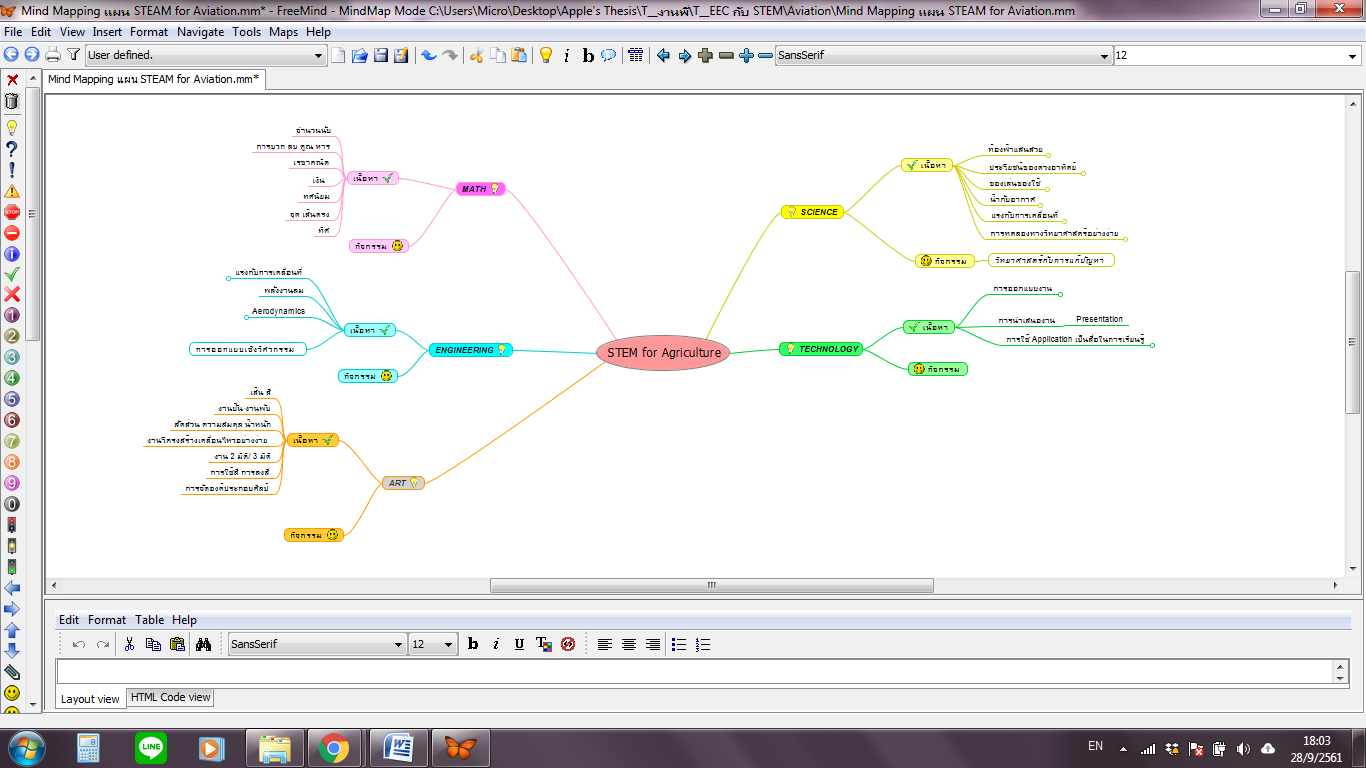 คุณภาพของแนวคิดของการคิดสะท้อนกลับและการอภิปรายกระบวนการคิดจากการถามคำถามและการให้เหตุผลในการตอบนักเรียนสามารถแสดงความคิดเห็นได้อย่างมีเหตุมีผลเมื่อคิดเห็นต่างกับผู้อื่นWeekระยะเวลาบทบาทของครูผู้สอนและผู้เรียนโอกาสและสิ่งที่นำมาใช้ประเมินผล2ชั่วโมงที่ 5-8วิชา Aviationผู้สอนให้ความรู้เบื้องต้นเกี่ยวกับ Aviation แก่ผู้เรียน อาทิความหมายความสำคัญประโยชน์แต่ละด้านของการบินเหตุใดอุตสาหกรรมการบินจึงบูมในยุคนี้ถ้าพูดถึงธุรกิจการเกษตรจะมีอาชีพอะไรที่เกี่ยวข้องบ้างฯลฯกิจกรรม: เรียนรู้คำศัพท์การบินกับ Quizletผู้สอนนำภาพที่เกี่ยวข้องกับการบินมาให้ผู้เรียนรู้จัก พร้อมสอนชื่อเรียกภาษาไทยพร้อมคำศัพท์ที่เป็นภาษาอังกฤษให้ผู้เรียนได้เรียนรู้ร่วมกัน บอกว่าเป็นคำศัพท์ที่จะต้องไปเจอเมื่อจะต้องไปทัศนศึกษานอกสถานที่ ผู้เรียนจึงจำเป็นต้องรู้คำเหล่านี้เอาไว้เป็นการเตรียมพร้อม อาทิAirplaneFlyJetAir ForceSkyHelicopterWingAircraftetc.นักเรียนสามารถตอบคำถามได้นักเรียนสามารถอธิบายเหตุผล   ในการได้มาซึ่งคำตอบได้การคิดวิเคราะห์โจทย์อย่างมีเหตุผลเป็นขั้นเป็นตอนWeekระยะเวลาบทบาทของครูผู้สอนและผู้เรียนโอกาสและสิ่งที่นำมาใช้ประเมินผลผู้สอนทบทวนคำศัพท์ภาษาอังกฤษเกี่ยวกับ Aviation ผ่านการเล่นเกมผ่าน Application Quizlet* ซึ่งเป็น app ที่เรียกได้ว่าเป็นบัตรคำแบบ digital ใช้สำหรับทบทวนคำศัพท์พร้อมกดเปิดเสียงเพื่อฟังการออกเสียงศัพท์นั้นๆ ได้ทันที *หากผู้สอนไม่มีเวลาในการทำสื่อด้วย Application Quizlet หรือไม่สะดวกในการจัดการเรียนรู้ผ่าน app อาจทำสื่อการสอนนี้แบบ Original ด้วยการใช้บัตรคำจับคู่ภาพกับคำศัพท์ก็ได้แล้วแต่บริบทและความเหมาะสม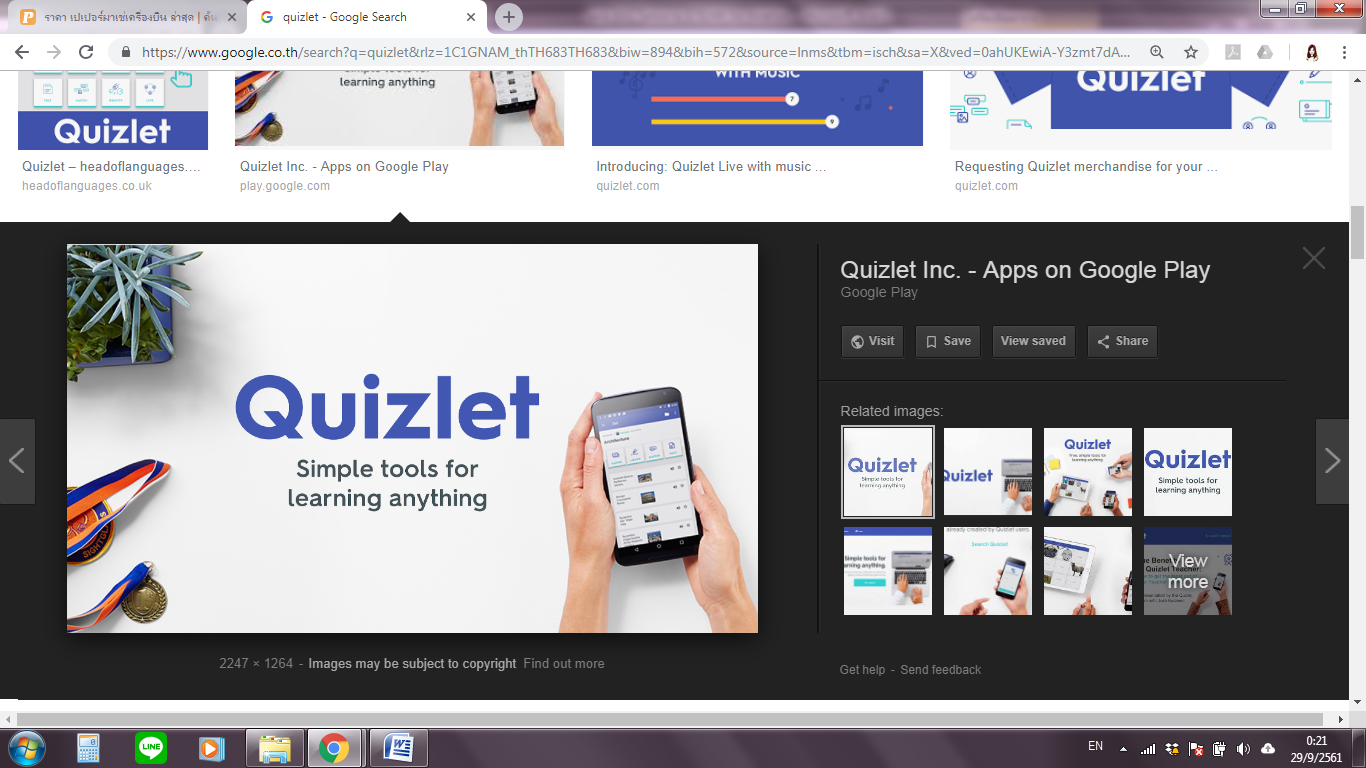 กิจกรรม: เตรียมตัวไป Field Tripผู้สอนแจ้งให้ผู้เรียนทราบว่าในคาบถัดไปจะพาไป Field Trip นอกสถานที่ที่ “พิพิธภัณฑ์กองทัพ อากาศ” โดยผู้สอนนำภาพบรรยากาศคร่าวๆ ของสถานที่ที่จะไปมาให้ผู้เรียนได้เห็น เป็นการบิ๊วท์อารมณ์ผู้เรียน พร้อมบอกว่าผู้สอนมีคำถามหลายข้อให้ผู้เรียนไปค้นหาคำตอบที่ซ่อนอยู่ในพิพิธภัณฑ์ผู้สอนทำ Field Trip Book แล้วแจกผู้เรียนคนละ 1 เล่ม โดยภายในเป็นคำถามที่ต้องไปหาคำตอบที่สถานที่ที่ไป Field Trip ให้ผู้เรียนเขียนชื่อ-นามสกุล บนหน้าปก และให้วาดรูปเครื่องบินตามจินตนาการพร้อมระบายสีให้สวยงาม และตกแต่งในส่วนอื่นๆ ตามใจชอบนักเรียนสามารถตอบคำถามได้นักเรียนสามารถอธิบายเหตุผล   ในการได้มาซึ่งคำตอบได้การคิดวิเคราะห์โจทย์อย่างมีเหตุผลเป็นขั้นเป็นตอนWeekระยะเวลาบทบาทของครูผู้สอนและผู้เรียนโอกาสและสิ่งที่นำมาใช้ประเมินผลกิจกรรม: Field Tripผู้สอนพาผู้เรียนไปเรียนรู้ร่วมกันยังสถานที่จริง ณ พิพิธภัณฑ์กองทัพอากาศ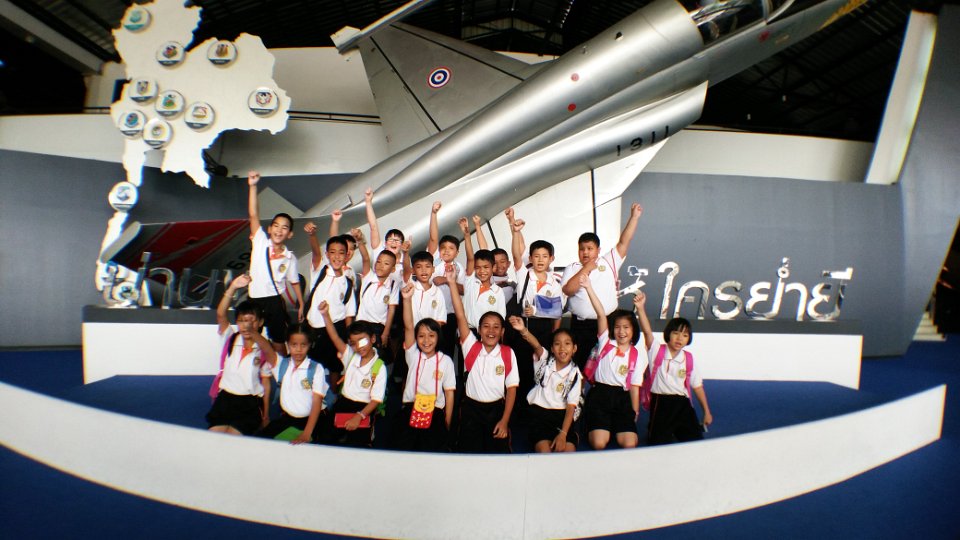 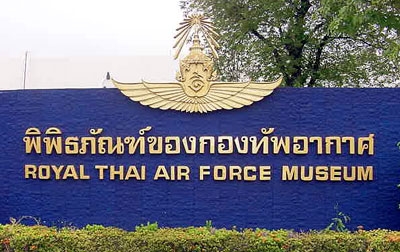 พิพิธภัณฑ์กองทัพอากาศ จัดแสดงเครื่องบินหลากหลายชนิดในอดีต บางลำเหลือเพียงหนึ่งเดียวในโลก อาคารจัดแสดงมีการแยกออกเป็นสัดส่วน ด้านซ้ายประกอบไปด้วยเครื่องบินรบและนิทรรศการ “100 ปี การบินบุพการีทหารอากาศ” และเครื่องบินที่หาชมที่ไหนไม่ได้จัดแสดง ส่วนด้านขวาคือเครื่องบินรบสมรรถนะสูง และการแสดง แสง สี เสียงที่ชื่อว่า “เดอะเจทไฟท์เตอร์” แสดงวันละ 7 รอบ ตั้งแต่ 09.00 น. ไปจนถึงรอบสุดท้าย 15.30 น. ส่วนอาคาร 2 จัดแสดงอากาศยานที่สำคัญทางประวัติศาสตร์ในการปฏิบัติภารกิจต่างๆ ทั้งเครื่องบินทิ้งระเบิด “บริพัตร” ซึ่งเป็นเครื่องบินแบบแรกที่คนไทยออกแบบและสร้างเอง รวมทั้งห้องสมุดประวัติศาสตร์การบิน มีจัดแสดงอุปกรณ์การบิน เครื่องแบบทหารอากาศในอดีตและปัจจุบัน และใครที่อยากศึกษาเรื่องการบินจริงจัง ก็มีห้องปรับบรรยากาศความกดดันต่ำ (Hypobaric Chamber) ที่จะจำลองสภาพบรรยากาศด้วยเมื่อกลับมาจาก Field Trip ผู้สอนนำภาพถ่ายผู้เรียนมาประมวลให้ชมกัน แล้วให้ผู้เรียนร่วมกันสรุปสิ่งที่ได้จากการไปทัศนศึกษาลงสมุด Field Trip โดยทบทวนคำถามที่ให้ไปหาคำตอบ พร้อมให้ตอบคำถามในสมุดให้ครบทุกหน้า ทั้งเขียนแสดงความคิดเห็น เขียนแสดงความรู้สึก บอกสิ่งที่ชอบที่สุดจากการไปทัศนศึกษาครั้งนี้ บอกชื่อเครื่องบินลำที่ชอบที่สุด เป็นต้น พร้อมนำมาเล่าสู่กันฟังแลกเปลี่ยนกันในห้องกระบวนการคิดจากการถามคำถามและการให้เหตุผลในการตอบการคิดวิเคราะห์โจทย์อย่างมีเหตุผลเป็นขั้นเป็นตอนWeekระยะเวลาบทบาทของครูผู้สอนและผู้เรียนโอกาสและสิ่งที่นำมาใช้ประเมินผล3ชั่วโมงที่ 9-12วิชาคณิตศาสตร์ผู้สอนเริ่มให้ผู้เรียนได้เรียนรู้เรื่องพื้นฐานที่จำเป็นต้องรู้ที่จะนำไปใช้ใน Aviation Project จำนวนนับการบวก การลบเงิน เศษเงินทศนิยมการแก้โจทย์ปัญหาการวัดความยาวกิจกรรม: การซื้อ-ขายจำลองผู้สอนฝึกการบวก การลบ การคิดเงินค่าตั๋วเครื่องบิน ค่าอุปกรณ์ต่างๆ ที่เกี่ยวข้องกับการบิน ค่าอาหาร ค่าเครื่องดื่มที่จำหน่ายในสนามบิน เป็นต้น โดยต้องการฝึกให้ผู้เรียนให้เป็นผู้ซื้อ เป็นผู้ขาย ให้รู้จักใช้เงินในสถานการณ์จริง เกี่ยวกับการเลือกใช้ธนบัตรและเหรียญ การทอนเงินให้ถูกต้อง โดยให้ผู้เรียนแบ่งกลุ่มแล้วเลือกว่าใครจะแสดงบทบาทเป็นอะไร อาจให้ตกลงกันหรือเป็นการจับสลาก โดยแต่ละกลุ่มที่ต้องไปแสดงหรือเตรียมอุปกรณ์สำหรับการแสดงบทบาทสมมติในครั้งนี้ เช่น การตั้งชื่อร้าน การตั้งราคาสินค้า การทำธนบัตร การฝึกการคิดเงิน การทอนเงิน เป็นต้นขายตั๋วเครื่องบินขายอาหารขายเครื่องดื่มขายของที่ระลึกผู้โดยสารคนมาส่งผู้โดยสารกระบวนการคิดจากการถามคำถามและการให้เหตุผลในการตอบการคิดวิเคราะห์โจทย์อย่างมีเหตุผลเป็นขั้นเป็นตอนการคิดสร้างสรรค์ชิ้นงานจากการคิดคำถามและกิจกรรมการเรียนรู้Weekระยะเวลาบทบาทของครูผู้สอนและผู้เรียนโอกาสและสิ่งที่นำมาใช้ประเมินผลวิชาวิทยาศาสตร์ผู้สอนให้ผู้เรียนได้เรียนรู้เรื่องพื้นฐานที่จำเป็นต้องรู้เกี่ยวกับวิทยาศาสตร์ใน Aviation Project ท้องฟ้าพลังงานลมอากาศแรงกับการเคลื่อนที่การทดลองวิทยาศาสตร์อย่างง่ายวิชาวิศวกรรมศาสตร์ผู้สอนให้ความรู้เกี่ยวกับการออกแบบเชิงวิศวกรรมแก่ผู้เรียน เพื่อนำไปใช้ในการออกแบบชิ้นงานต่างๆ ได้แก่ จรวดกระดาษ และตุ๊กตากระโดดร่ม เป็นต้น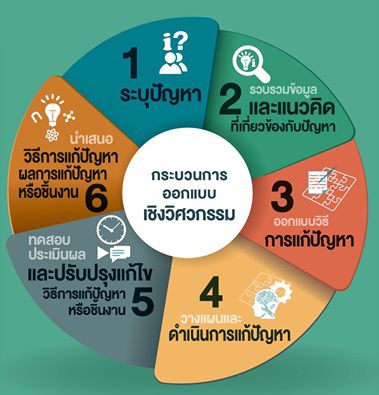 กระบวนการคิดจากการถามคำถามและการให้เหตุผลในการตอบการคิดวิเคราะห์โจทย์อย่างมีเหตุผลเป็นขั้นเป็นตอนการคิดสร้างสรรค์ชิ้นงานจากการคิดคำถามและกิจกรรมการเรียนรู้Weekระยะเวลาบทบาทของครูผู้สอนและผู้เรียนโอกาสและสิ่งที่นำมาใช้ประเมินผลกิจกรรม: จรวดพุ่งไกลผู้สอนให้ผู้เรียนลองพับจรวดเพื่อให้พุ่งได้ไกลตามความคิดและจินตนาการ หรือตามความรู้เดิมที่เคยมี พร้อมลองพุ่งจรวดแล้ววัดความยาวของระยะทางจากจุดเริ่มถึงจุดที่จรวดตก บันทึกระยะทาง แล้วผู้เรียนร่วมกันอภิปราย เหตุใดบางคนพุ่งไกล บางคนพุ่งใกล้ บางคนไม่ไป บางคนบินไม่ดี เป็นเพราะสาเหตุใด แล้วลองทดลองพับตามแบบที่ร่วมกับอภิปรายอีกครั้ง แล้วร่วมกันสรุปผู้สอนนำวีดีโอการพับจรวดแบบพุ่งไกลมาให้ผู้เรียนได้ดูและทำตาม (อาจเชิญรุ่นพี่หรืออาจารย์ที่มีความสามารถทางด้านการพับจรวดกระดาษมาสอนและเป็นวิทยากรพิเศษ) ผู้เรียนปรับปรุงวิธีการพับของตัวเองตามต้นแบบ แล้วทดลองพุ่งจรวดอีกครั้ง บันทึกผลการเปลี่ยนแปลง พร้อมให้รางวัลกับเจ้าของจรวดกระดาษที่พุ่งได้ไกลที่สุด และเจ้าของจรวดกระดาษที่อยู่บนอากาศได้นานที่สุดผู้สอนแจกกระดาษสำหรับพับจรวดกระดาษให้ผู้เรียนใหม่คนละใบ แต่ให้ผู้เรียนวาดภาพ ตกแต่ง ระบายสีบนกระดาษก่อนให้สวยงาม ก่อนจะพับกระดาษให้เป็นจรวด แล้วนำไปวางไว้มุมห้องสำหรับนำไปโชว์เป็นผลงานในงานนิทรรศการตอนจบโครงงาน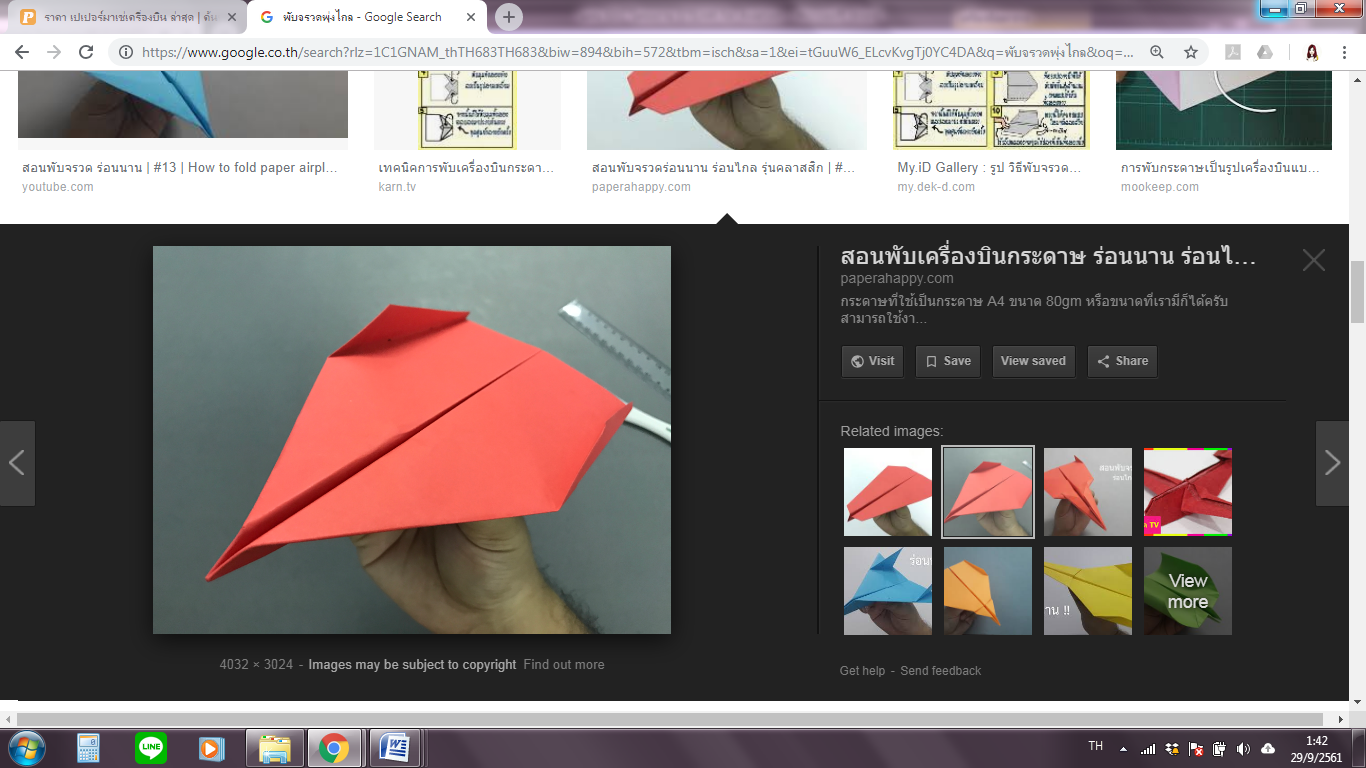 กระบวนการคิดจากการถามคำถามและการให้เหตุผลใน การตอบการคิดวิเคราะห์โจทย์อย่าง    มีเหตุผลเป็นขั้นเป็นตอนการคิดสร้างสรรค์ชิ้นงานจากการคิดคำถามและกิจกรรม การเรียนรู้Weekระยะเวลาบทบาทของครูผู้สอนและผู้เรียนโอกาสและสิ่งที่นำมาใช้ประเมินผลกิจกรรม: ตุ๊กตากระโดดร่มให้ผู้เรียนเตรียมตุ๊กตาที่นักเรียนชื่นชอบ (Iron man/ Hulk/ Spiderman/ Barbie/ Kitty/ etc.) ที่มีน้ำหนักพอสมควรและตกไม่แตก ไม่ชำรุด เช่นทำจากวัสดุที่เป็นยาง ผ้า หรือโฟม มาคนละ 1 ตัว เพื่อจะนำมาทำเป็นตุ๊กตาที่จะกระโดดร่มลงมาจากชั้น 2 ของโรงเรียนลงสู่พื้น ผู้สอนให้ผู้เรียนลองคิดว่าจะทำร่มอย่างไรให้ตุ๊กตาพวกนี้กระโดด และภาพคนกระโดดร่มในความคิดหรือที่ผู้เรียนเคยเห็นเป็นอย่างไร ให้ผู้เรียนอธิบายออกมาให้ผู้สอนและเพื่อนๆ ทราบผู้สอนนำวีดีโอคนกระโดดร่มลงมาด้วยวิธีการหรือรูปแบบที่แตกต่างกัน เช่น ถึงพื้นเร็ว ถึงพื้นช้า ถึงพื้นตรงดิ่ง ถึงพื้นไกลจากจุดที่กระโดด ลงน้ำทะเล ลงพื้นดิน ลงบนต้นไม้ ฯลฯ พร้อมร่วมกันแสดงความคิดเห็นว่า กระโดดร่มแบบใดจึงจะเป็นการกระโดดร่มที่ถูกต้องหรือดีที่สุด เพราะเหตุใด แล้วผู้สอนกับผู้เรียนสรุปร่วมกัน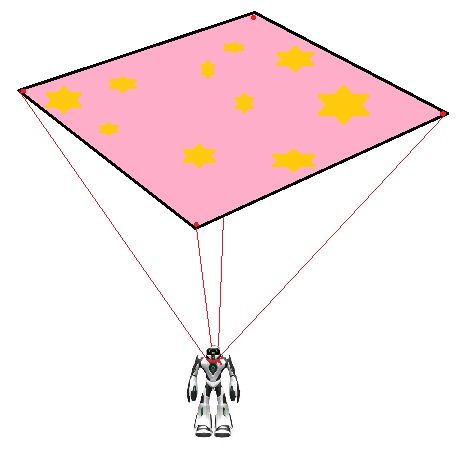 กระบวนการคิดจากการถามคำถามและการให้เหตุผลใน การตอบการคิดวิเคราะห์โจทย์อย่าง    มีเหตุผลเป็นขั้นเป็นตอนการคิดสร้างสรรค์ชิ้นงานจากการคิดคำถามและกิจกรรม การเรียนรู้Weekระยะเวลาบทบาทของครูผู้สอนและผู้เรียนโอกาสและสิ่งที่นำมาใช้ประเมินผลผู้สอนแจกอุปกรณ์สำหรับทำร่มให้ผู้เรียนแต่ละคน แล้วให้ผู้เรียนลองคิดว่าอุปกรณ์ใดจะเหมาะสมที่จะทำเป็นร่มสำหรับกระโดดร่ม เพื่อให้การกระโดดร่มลงมาจากฟ้าได้ดีที่สุด เหมาะสมที่สุดหรือพูดง่ายๆ คือทำให้โยนตุ๊กตาลงมาจากชั้น 2 แล้วตุ๊กตาไม่ตาย ไม่เสียหาย ผู้เรียนเลือกอุปกรณ์พร้อมเหตุผลที่เลือกตัวร่ม – ผ้า/ ถุงพลาสติกขนาดสี่เหลี่ยมผืนผ้า/ จัตุรัส/ คางหมูสายร่ม - ยาง/ เชือกฟาง/ เชือกไนล่อน/ เชือกกระสอบผู้เรียนทดลองทำตุ๊กตากระโดดร่มแล้วทดลองโยนมาจากชั้น 2 เพื่อดูผลการโดดร่ม แล้วนำมาปรับปรุงหากผลยังไม่เป็นที่น่าพอใจ หากได้ผลดีแล้วให้บันทึกผลการทดลอง  แล้วนำผลมาอภิปรายร่วมกัน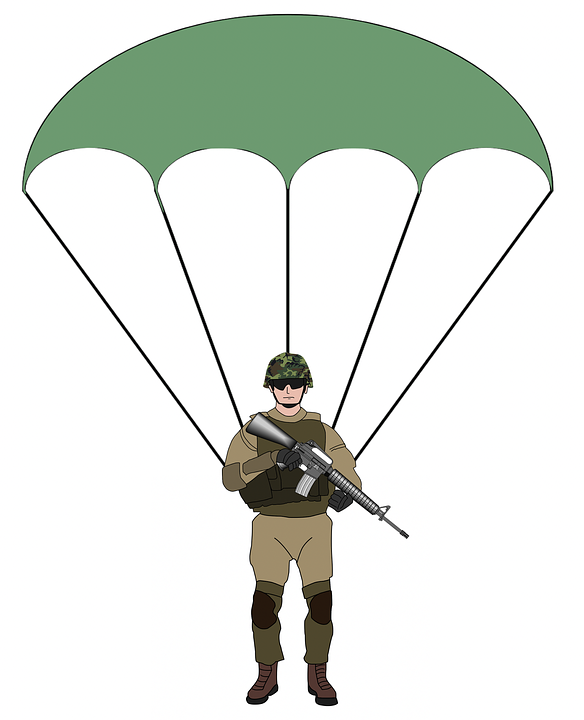 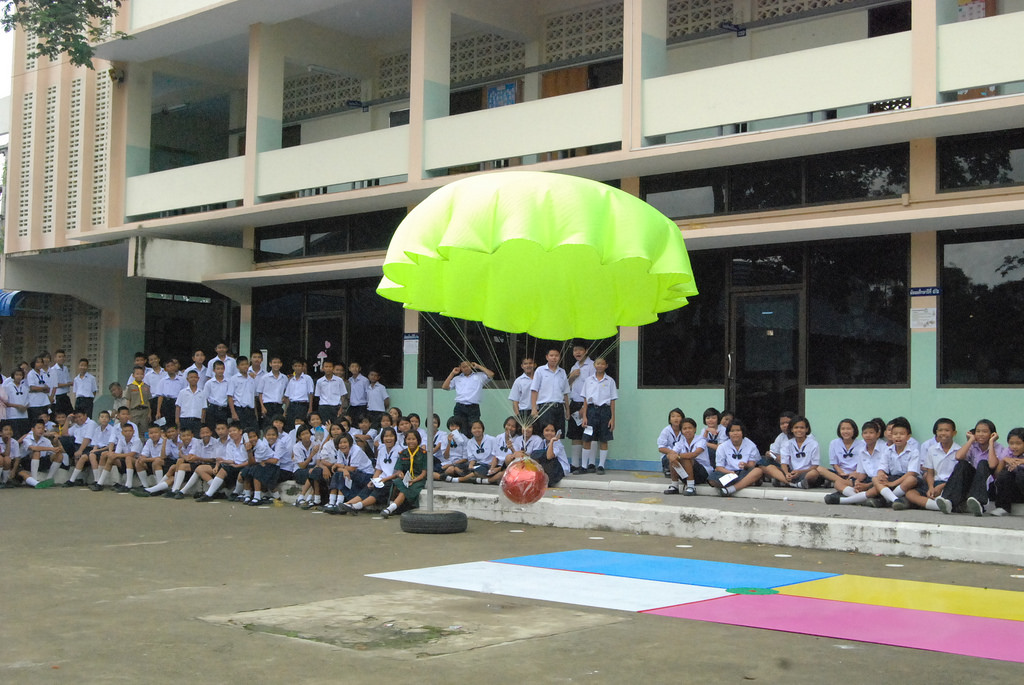 นักเรียนสามารถตอบคำถามได้นักเรียนสามารถอธิบายเหตุผล   ในการได้มาซึ่งคำตอบได้นักเรียนสามารถแสดงความคิดเห็นได้อย่างมีเหตุมีผลเมื่อคิดเห็นต่างกับผู้อื่นการคิดสร้างสรรค์ชิ้นงานจากการคิดคำถามและกิจกรรมการเรียนรู้Weekระยะเวลาบทบาทของครูผู้สอนและผู้เรียนโอกาสและสิ่งที่นำมาใช้ประเมินผล4ชั่วโมงที่ 13-16วิชาการงานอาชีพและเทคโนโลยีวิชาศิลปะผู้สอนให้ผู้เรียนเรียนรู้เกี่ยวกับการใช้เทคโนโลยีที่นำมามาผสมผสานกับวิชาศิลปะได้อย่างลงตัว ด้วย Application ที่ชื่อว่า Quiver ที่เป็นแอพที่จะเหมาะสมสำหรับเด็กๆ เพราะเด็กเห็นแล้วจะตื่นตาตื่นใจกับความสามารถของ Quiver ที่เพียงแค่ใช้กล้องส่องที่ภาพที่ระบายสีแล้ว ภาพนั้นก็จะเสมือนมีชีวิตขึ้นมาเป็น ภาพ 3 มิติ และยังสามารถเคลื่อนไหวได้อีกด้วย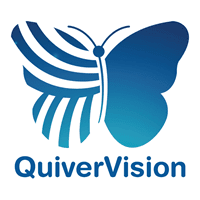 วิธีการใช้งาน Quiver ดาวน์โหลดแอพ Quiver ที่มีทั้งระบบปฏิบัติการ Android และ iOS ลงเครื่องเข้าไปที่เครื่องคอมพิวเตอร์แล้วโหลดภาพที่ http://quivervision.com เลือกรูป สั่ง print รูป (ที่เกี่ยวกับ Aviation) ออกมาระบายสีตามภาพที่โหลดออกมาเมื่อระบายสีเสร็จแล้ว ก็เปิดแอพในสมาร์ทโฟนแล้วส่องที่ภาพ ภาพผ่านกล้องจะกลายเป็นภาพ 3D เคลื่อนไหวได้ และถ่าย selfie กับภาพได้ด้วยนักเรียนสามารถตอบคำถามได้นักเรียนสามารถอธิบายเหตุผล   ในการได้มาซึ่งคำตอบได้นักเรียนสามารถแสดงความคิดเห็นได้อย่างมีเหตุมีผลเมื่อคิดเห็นต่างกับผู้อื่นการคิดสร้างสรรค์ชิ้นงานจากการคิดคำถามและกิจกรรมการเรียนรู้Weekระยะเวลาบทบาทของครูผู้สอนและผู้เรียนโอกาสและสิ่งที่นำมาใช้ประเมินผลกิจกรรม: ระบายสีแล้วส่องผู้สอนนำภาพระบายสีที่ผ่านการส่องให้กลายเป็นภาพ 3 มิติแล้วให้ผู้เรียนดู แล้วสังเกตความแตกต่างของภาพแบบไม่ระบายสี ภาพแบบระบายสีไม่สวย และภาพแบบระบายสีสวยงาม ให้ผู้เรียนร่วมกันอภิปรายความแตกต่างของภาพ 3 แบบที่ให้ดู พร้อมถามแบบที่ผู้เรียนชอบมากกว่ากัน พร้อมให้หาคำตอบว่าจะทำให้ภาพ 3 มิติออกมาสวยสมจริงต้องทำอย่างไรผู้สอนเชิญครูศิลปะมาเป็นวิทยากรพิเศษในชั่วโมงนี้ เพื่อสอนเรื่องการลงสีภาพและการระบายสีไม้ให้มีความสวยงามและสมจริง โดยผู้สอนจะเลือกรูปภาพที่เกี่ยวกับ Aviation จาก app Quiver มาให้ผู้เรียนเลือก โดยมีภาพที่เกี่ยวกับ Aviation 2 แบบ ให้ผู้เรียนเลือกตามใจชอบ แล้วให้เรียนรู้เรื่องการลงสีให้เหมือนต้นแบบ (หรือจะไม่เหมือนต้นแบบก็ได้) โดยเรียนรู้หลักการลงสีจากวิทยากร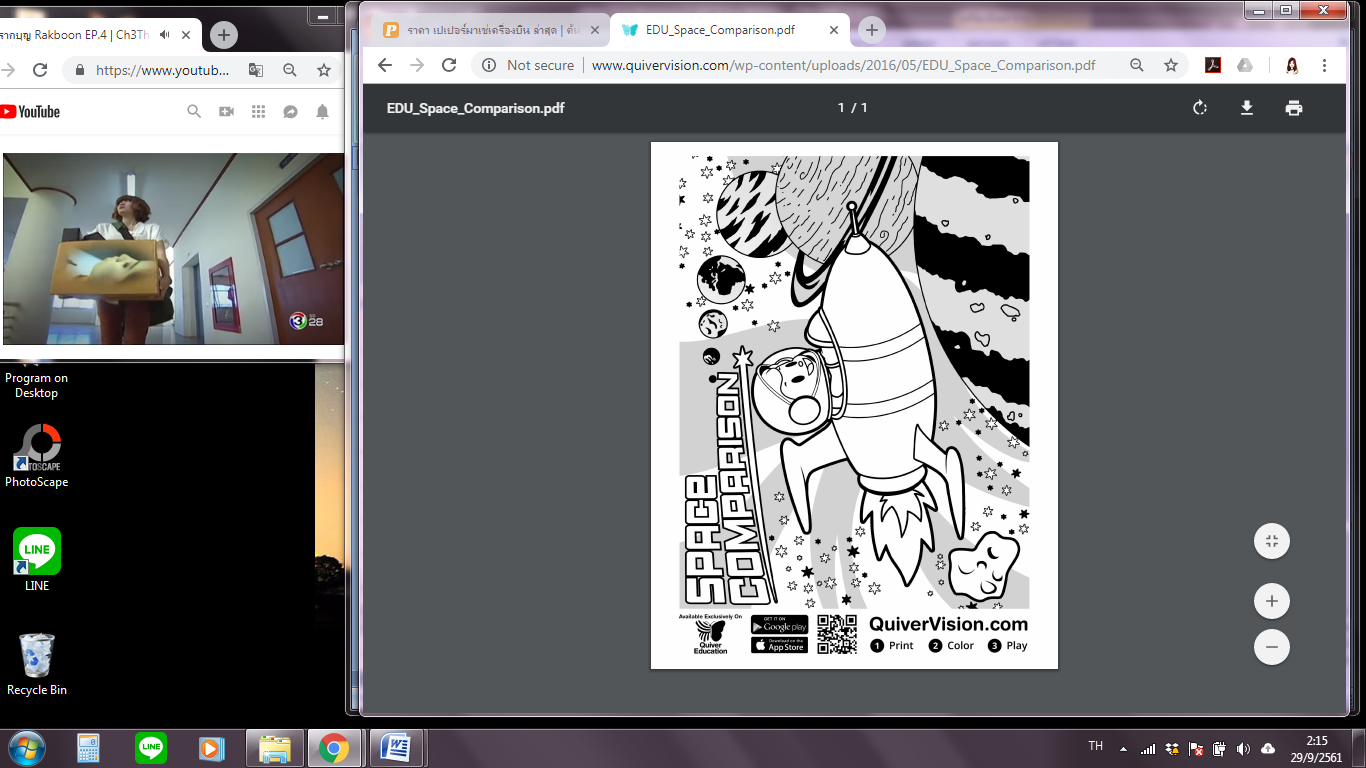 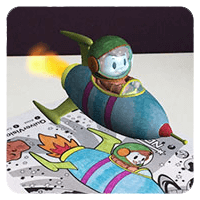 นักเรียนสามารถตอบคำถามได้นักเรียนสามารถอธิบายเหตุผล   ในการได้มาซึ่งคำตอบได้นักเรียนสามารถแสดงความคิดเห็นได้อย่างมีเหตุมีผลเมื่อคิดเห็นต่างกับผู้อื่นการคิดสร้างสรรค์ชิ้นงานจากการคิดคำถามและกิจกรรมการเรียนรู้Weekระยะเวลาบทบาทของครูผู้สอนและผู้เรียนโอกาสและสิ่งที่นำมาใช้ประเมินผล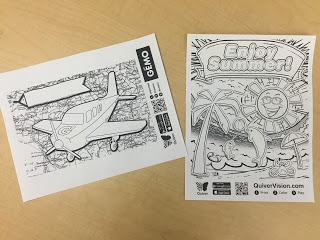 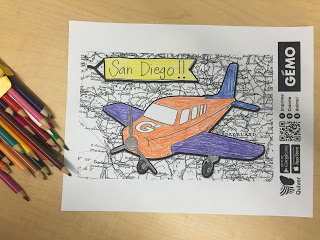 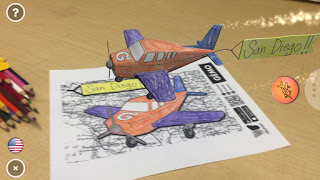 กิจกรรม: เปเปอร์มาเช่ผู้สอนเชิญครูศิลปะมาเป็นวิทยากรพิเศษในชั่วโมงนี้อีกครั้ง เพื่อสอนเรื่องการทำเปเปอร์มาเช่เป็นรูปเครื่องบิน และการระบายสีบนเปเปอร์มาเช่ให้สวยงามเปเปอร์มาเช่ (Paper mache) คือ การนำเอากระดาษที่เหลือ เช่น กระดาษหนังสือพิมพ์มาใช้ผสมกับกาวหรือทาด้วยกาว แล้วทำเป็นรูปร่างต่างๆ เพื่อต่อยอดสำหรับ DIY งานต่างๆ โดยส่วนใหญ่จะระบายสีลงไปทับด้านบนแล้วพ่นด้วยแล็กเกอร์อีกสเตปหนึ่งเป็นอันเสร็จการคิดสร้างสรรค์ชิ้นงานจากการเรียนรู้Weekระยะเวลาบทบาทของครูผู้สอนและผู้เรียนโอกาสและสิ่งที่นำมาใช้ประเมินผลวัสดุที่ต้องใช้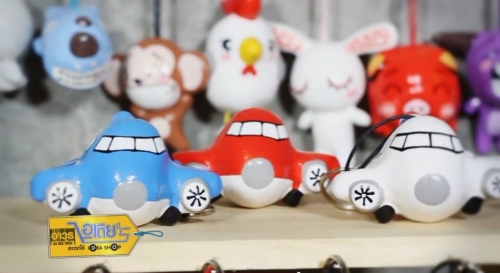 แม่แบบที่ต้องการกรรไกรแปรงทาสี/ พู่กันกระดาษแป้งเปียกขั้นตอนการทำ เคลือบแม่แบบที่ต้องการด้วย petroleum jelly ให้ทั่วฉีกกระดาษที่เตรียมไว้เป็นชิ้นเล็กๆ ขนาดประมาณ 1x2 นิ้วนำกระดาษมาทาแป้งเปียกและปิดทับบนแม่แบบนั้นปะกระดาษให้เหลื่อมกันจนครบทั้งชั้น หลังจากนั้นก็เริ่มปะเช่นเดียวกันในชั้นถัดไปตากแดดหรือผึ่งลม เพื่อให้เปเปอร์มาเช่แห้งสนิทแกะออกจากแม่แบบใช้กระดาษทรายชนิดละเอียดขัด เปเปอร์มาเช่ ให้เรียบเนียนทาสีเปเปอร์มาเช่ด้วยสีรองพื้นสีขาว ทิ้งไว้ให้แห้งลงสีตามต้องการ ทิ้งไว้ให้แห้งได้งานที่ต้องการเสร็จสมบูรณ์การคิดสร้างสรรค์ชิ้นงานจากการเรียนรู้Weekระยะเวลาบทบาทของครูผู้สอนและผู้เรียนโอกาสและสิ่งที่นำมาใช้ประเมินผลPresentation & Exhibitionให้ผู้เรียนนำเสนอผลงานจากโครงงานของตัวเอง ตามวิธีการที่ตัวเองถนัด เช่น นำเสนองานด้วย Powerpoint การจัดเป็นการแสดง Role play หรือทำออกมาในรูปแบบ Game show เป็นต้น แล้วให้นำผลงานของตัวเองออกมาแสดงในงานนิทรรศการ โดยให้ผลงานผู้เรียนแต่ละคน หรือผลงานของแต่ละกลุ่มทั้งหมดที่ได้ทำในโครงงานมาจัดแสดง พร้อมตกแต่งมุมแสดงผลงานให้สวยงาม ได้แก่จรวดพับกระดาษตุ๊กตากระโดดร่มสมุด Field Tripภาพวาดระบายสีจากโปรแกรม Quiver พร้อม Scan เป็นภาพ 3 มิติ เปเปอร์มาเช่รูปเครื่องบินถ้าเป็นไปได้อาจเปิดโอกาสให้คนที่สนใจ อาทิ ครูผู้สอนในโรงเรียน นักเรียนชั้นอื่นได้เข้าร่วมชมผลงาน ได้พูดคุย ซักถามและเข้าร่วมกิจกรรมที่บางกลุ่มอาจมีเตรียมให้ร่วมสนุก และหากมีความพร้อมเรื่องสถานที่ เวลา และโอกาส ควรขยาย Scale ของงานนิทรรศการนี้ด้วยการเชิญบุคคลภายนอกให้มาร่วมงานด้วยจะเป็นประสบการณ์ที่ดีให้กับผู้เรียนได้เป็นอย่างดี อาทิ วิทยากรที่มาบรรยายในโปรเจคผู้ปกครองอาจารย์ผู้สอนในโรงเรียนอื่นๆนักเรียนระดับชั้นอื่นๆ จากโรงเรียนอื่นๆอาจารย์และนักศึกษาคณะวิศวกรรมการบิน หรือสาขาอื่นที่เกี่ยวข้อง ฯลฯคุณภาพของแนวคิดของการคิดสะท้อนกลับและการอภิปรายกระบวนการคิดจากการถามคำถามและการให้เหตุผลในการตอบคำถามความคิดเห็นร่วมและความคิดเห็นเดิมที่สะท้อนให้เห็นจากชิ้นงานในห้องเรียนการคิดสร้างสรรค์ชิ้นงานจากการคิดคำถามและกิจกรรมการเรียนรู้Weekระยะเวลาบทบาทของครูผู้สอนและผู้เรียนโอกาสและสิ่งที่นำมาใช้ประเมินผลReflectionให้ผู้เรียนสะท้อนความรู้ ความคิด และความรู้สึก ที่มีต่อกิจกรรมการเรียนรู้แบบ STEM Project ว่า สิ่งที่แตกต่างระหว่างการเรียนโปรเจคแบบกับการเรียนแบบเดิมที่เคยเรียนมา สิ่งที่ตัวเองได้เรียนรู้นอกจากเนื้อหาบทเรียนสิ่งที่ตัวเองรู้สึกเปลี่ยนแปลงไป สิ่งที่อยากจะบอกกับตัวเอง/ที่ค้นพบในตัวเองสิ่งที่อยากจะบอกเพื่อนร่วมทีมเรื่องอื่นๆ ที่อยากพูด 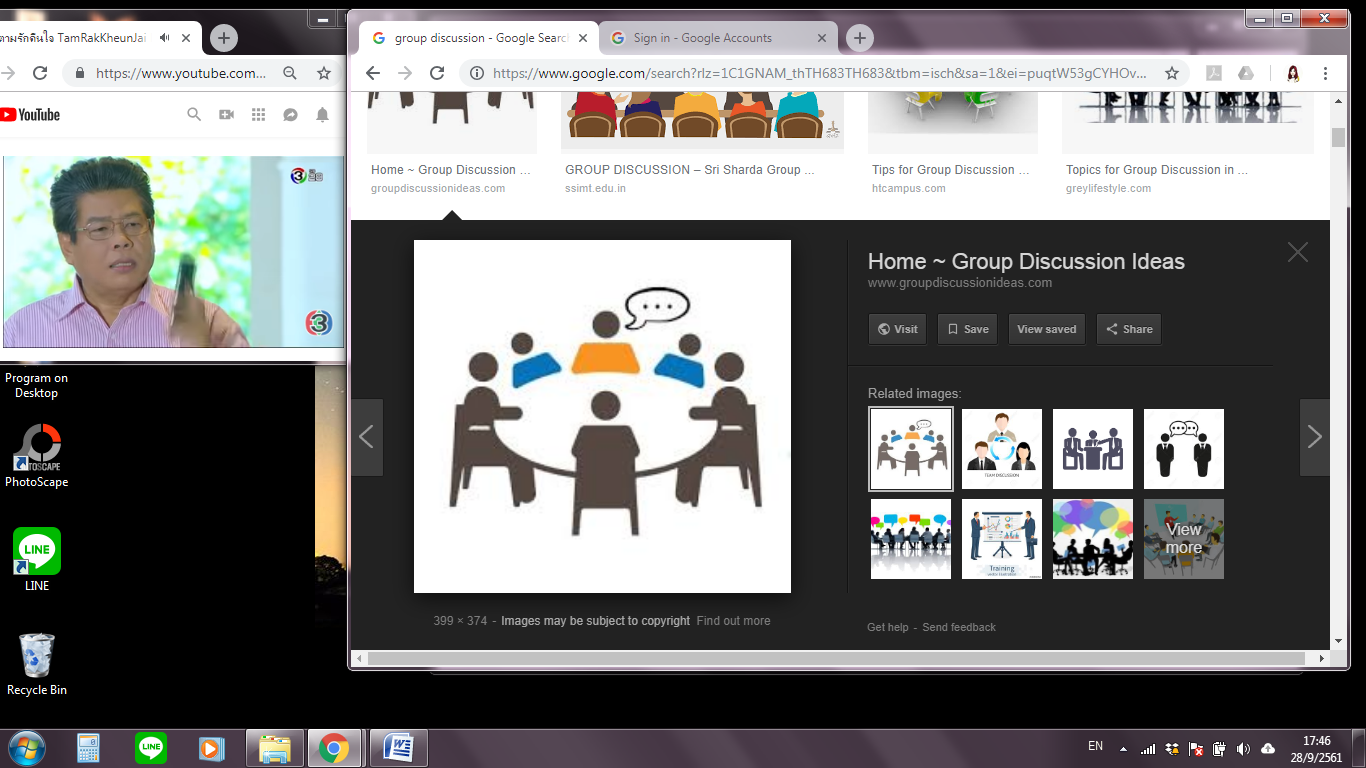 คุณภาพของแนวคิดของการคิดสะท้อนกลับและการอภิปรายความคิดเห็นร่วมและความคิดเห็นเดิมที่สะท้อนให้เห็น จากชิ้นงานในห้องเรียนความคิดสร้างสรรค์ระดมความคิดพร้อมวิธีแก้ปัญหาลำดับขั้นตอน(ลำดับขั้นก่อนหน้านี้)การคิดอย่างมีวิจารณญาณตั้งคำถามและประเมินความคิดและการแก้ปัญหาลำดับขั้นตอน(ลำดับขั้นก่อนหน้านี้)จินตนาการใช้ความรู้สึก ใช้ความเห็นอกเห็นใจ การสังเกต และอธิบายความเกี่ยวโยงของประสบการณ์ของตนและข้อมูลที่ได้สำรวจ ค้นหา ระดมความคิด1, 22, 3, 4เข้าใจบริบทและขอบเขตของปัญหาที่เกิดขึ้นทบทวนทฤษฎีทางเลือกความคิดเห็นและเปรียบเทียบเพื่อหามุมมองเกี่ยวกับปัญหาที่เกิดขึ้น1, 2, 33, 4สอบถามเพื่อสร้างความสัมพันธ์  สร้างมุมมองเชิงบูรณาการ สร้างวินัย และอื่น ๆลองเล่นกับความผิดปกติ ความเสี่ยงความคิดที่แตกต่างจากกรอบโดยสิ้นเชิง1, 33, 4ระบุจุดแข็งและจุดอ่อนของหลักฐานข้อโต้แย้ง  คำอ้างและความเชื่อความท้าทายของสมมติฐาน ตรวจสอบความถูกต้อง วิเคราะห์ช่องว่างในการเรียนรู้44ลงมือทำและแบ่งปันนึกภาพ แสดงสิ่งที่คิด ผลิต คิดค้นผลิตภัณฑ์ใหม่ หาวิธีการแก้ปัญหา การทำงานชื่นชมมุมมองความแปลกใหม่ทางการแก้ปัญหาหรือผลกระทบที่อาจเกิดขึ้นได้3, 44ประเมิน หาพื้นฐาน แสดงความคิดเห็น  มีผลิตผลเชิงตรรกะ มีเกณฑ์จริยธรรม หรือสุนทรียศาสตร์ มีการหาเหตุผลตระหนักถึงอคติทางมุมมองของตนเอง (ตามที่ได้รับจากผู้อื่น) ความไม่แน่นอน ข้อจำกัดของวิธีการแก้ปัญหา43, 4ระดับ 1ระดับ2ระดับ3ระดับ4จินตนาการความรู้สึก ความเอาใจใส่ การสังเกตการอธิบายเพื่อเชื่อมโยงระหว่างประสบการณ์เดิมและความรู้ใหม่สำรวจ ค้นหา และสร้างความคิด(ขั้นตอนที่ 3, 4)ผู้เรียนแสดงให้เห็นการให้ความร่วมมือกับกิจกรรมน้อย ผู้เรียนแสดงให้เห็นการให้ความร่วมมือกับกิจกรรมค่อนข้างน้อย ผู้เรียนแสดงให้เห็นการให้ความร่วมมือกับกิจกรรมอย่างชัดเจน ผู้เรียนแสดงให้เห็นความกระตือรือร้นและมีส่วนร่วมในกิจกรรมอย่าง ลงมือทำและแบ่งปันแสดงสิ่งที่คิด ผลิตผลิตภัณฑ์ใหม่ หาวิธีการแก้ปัญหาการทำงานชื่นชมมุมมองความแปลกใหม่ทางการแก้ปัญหาหรือผลกระทบที่อาจเกิดขึ้นได้(ขั้นตอนที่ 3, 4)สิ่งที่คิดขึ้นใหม่และการอธิบายคำตอบของผู้เรียนยังมีข้อจำกัดของการยกตัวอย่างประกอบเหตุและผลของการได้มาซึ่งคำตอบสิ่งที่คิดขึ้นใหม่และการอธิบายคำตอบของผู้เรียน มีการยกตัวอย่างประกอบเหตุและผลของการได้มาซึ่งคำตอบบ้าง แต่ยังเบี่ยงเบนไปจากความรู้เดิมเล็กน้อยสิ่งที่คิดขึ้นใหม่และการอธิบายคำตอบของผู้เรียน มีการยกตัวอย่างประกอบเหตุและผลของการได้มาซึ่งคำตอบค่อนข้างชัดเจน มีการอ้างอิงจากศาสตร์อื่นบ้างมาอภิปรายเพิ่มเติม แต่แนวคิดยังคล้ายกับที่เคยมีมาก่อนหน้านี้ แต่ปรับใหม่เป็นรูปแบบของตัวเองสิ่งที่คิดขึ้นใหม่และการอธิบายคำตอบของผู้เรียน มีการยกตัวอย่างประกอบเหตุและผลของการได้มาซึ่งคำตอบชัดเจน มีการอ้างอิงศาสตร์วิชาอื่นๆ มาเชื่อมโยงประกอบ มีเหตุผลที่น่าเชื่อถือ มีการอภิปรายแนวคิดเพิ่มเติมที่ต่างไปจากที่เคยมีมาแต่เดิมเป็นตัวของตัวเองชัดเจน 